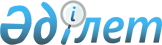 Об утрате силы решения акима Тущыкудукского сельского округа от 03 июля 2017 года № 37 "Об установлении ограничительных мероприятий"Решение акима Тущыкудукского сельского округа Исатайского района Атырауской области от 22 декабря 2017 года № 83. Зарегистрировано Департаментом юстиции Атырауской области 5 января 2018 года № 4026
      В соответствии со статьей 35 Закона Республики Казахстан от 23 января 2001 года "О местном государственном управлении и самоуправлении в Республики Казахстан" и на основании представления главного государственного ветеринарно-санитарного инспектора Исатайского района Атырауской области Министерства сельского хозяйства Республики Казахстан" от 31 октября 2017 года № 124, аким Тущыкудукского сельского округа РЕШИЛ:
      1. Признать утратившим силу решения акима Тущыкудукского сельского округа от 03 июля 2017 года № 37 "Об установлении ограничительных мероприятий" (зарегистрированное в реестре государственной регистрации нормативных правовых актов за № 3909, опубликованного в эталонном контрольном банке нормативных правовых актов Республики Казахстан в электронном виде от 17 июля 2017 года).
      2. Контроль за исполнением настоящего решения оставляю за собой.
      3. Настоящее решение вступает в силу со дня подписания.
					© 2012. РГП на ПХВ «Институт законодательства и правовой информации Республики Казахстан» Министерства юстиции Республики Казахстан
				
      Аким Тущыкудукского сельского округа

М. Утегалиев
